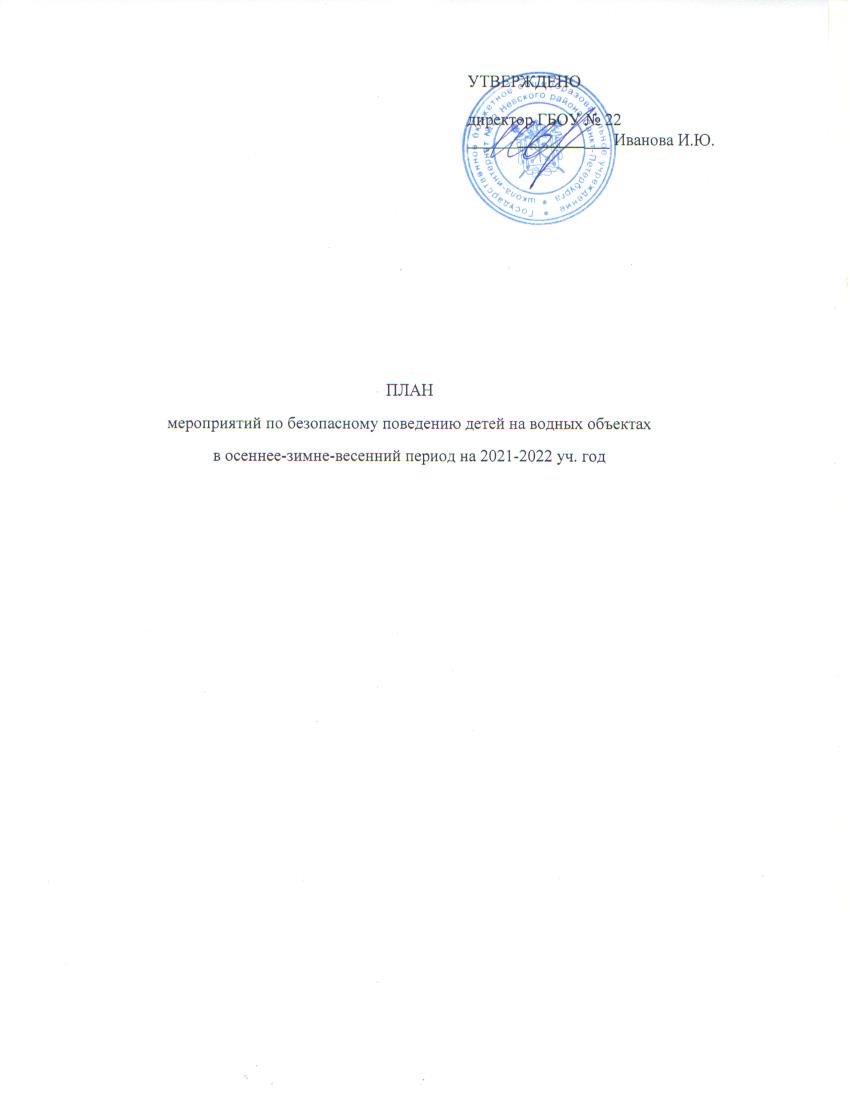 ПЛАНМероприятий по безопасному поведению детей на водных объектах в осеннее-зимне-весенний период на 2021-2022 уч. год в Государственном бюджетном общеобразовательном учреждении школе интернате № 22 Невского района Санкт-Петербурга№ п/пДата Мероприятие Участники мероприятияОтветственные 1по плану в течение годаПроведение тематических бесед на уроках ОБЖ по теме: «Безопасность на водных объектах»;«Осторожно – первый лед!»«Весенний паводок»«Осторожно ледоход»«Предупреждение несчастных случаев на воде летом»5-11 классыУчитель ОБЖ2ноябрь-декабрь 2021 г.февраль-март 2022 г.Ознакомление родителей (законных представителей) на родительских собраниях с памятками безопасности на водных объектах в осеннее-зимний и зимнее-весенний период.1-11 классыКл. руководители, воспитатели3в течение учебного годаОформление информации для размещения на стендах и сайте школы на тему: «Правила безопасного поведения на водоемах в осеннее - зимний  и зимнее - весенний период»«Правила безопасности в период весеннего паводка»Зам. директора по УВР4ноябрь-декабрь 2021 г.февраль-март 2022 гПоклассные беседы, просмотр мультфильмов и фильмов соответственно возрасту обучающихся: «Техника безопасности на водных объектах в зимний период»;«Зима, лед, опасность!»«Правила поведения на льду»«Выход на лед опасен!»1-11 классыКл. руководители, воспитатели5в течение учебного годаПроведение инструктажей по правилам поведения на водных объектах в дни школьных каникул.1-11 классыКл. руководители, воспитатели